Privacy Policy 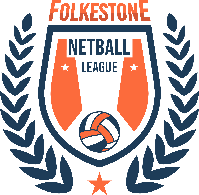 Folkestone Netball League is committed to ensuring that personal information is held fairly, lawfully and securely in accordance with data protection laws.This policy covers the different elements of personal information we collect from you, what we do with the information, how long we will hold it, what we won’t do with the information, as well as what rights you have.Introduction to Data ProtectionWe have an obligation under Regulation (EU) 2016/679 of the European Parliament – the General Data Protection Regulation (‘GDPR’) to provide you with information about how and why we use your data. We recognise our obligations and your legal rights set out in the GDPR. We are committed to protecting and respecting your privacy by complying with the principles of the GDPR.Who are ‘we’?In this policy, whenever you see the words ‘we’, ‘us’ or ‘our’, it refers to Folkestone Netball League. We are the league responsible for delivery of netball activities and competitive team leagues for our club members. to Folkestone Netball League is the controller of all personal data processed by to Folkestone Netball League.Data Protection OfficerFolkestone Netball League has a named Data Protection Officer. The Data Protection Officer can and should be contacted for information and queries about data protection compliance, Data Protection Officer: Nicki PittamEmail: nickip123@hotmail.comTelephone: 07826931233 Amendments to our Privacy PolicyIf we amend our privacy policy, any changes will be published on our website. If necessary, this will be brought to your attention.This policy was last updated on: Monday 23rd August 2021What is personal data?‘Personal data’ means any information relating to a living individual (‘data subject’) who can be identified, directly or indirectly by the information.The types of personal data we may collect The data we collect about you will vary, depending on our relationship with you. Below are examples of the sorts of data that we may collect:Full name and personal details (e.g. photograph, driving licence);Contact information (e.g. home address, email address, telephone numbers);Date of birth and/or age;Special categories of data such as medical history or race or ethnicity, disability or sexual orientation. Next of kin and emergency contact information;Imagery in video and/or photographic form and voice recordings;Records of participation at events/sessions/competition;Records of enquiries and other correspondence with you;How we use your personal informationWe collect, store and process personal data for several purposes, mainly: membership and contact information for league members. We will not use any of the information that we collect from you, or about you, for any purpose other than those listed in this document or for purposes that are similar. If we would like to use your personal data in any other way, we will present you with relevant information at the point at which one of these additional purposes arises.The GDPR provides that legally we might hold and process your information for any of the following four reasons and we have included below a summary of what that means for to Folkestone Netball League and how we might use information you provide to us:Where required to perform a CONTRACT. For example:• to fulfil your contractual obligations to them Where required to comply with our LEGAL OBLIGATIONS. For example:• To comply with health and safety requirements. For example, to ensure the safe running of netball sessions and to enable adaptations as required • To comply with safeguarding requirements. For example, working with children or vulnerable adults • To ensure you are offering equitable access to your services to avoid discrimination Where there is a LEGITIMATE INTEREST. For example:”]• To correspond and to answer queries and complaints. • To create a better understanding of players and supporters you may process the personal data for the purposes of research. • To arrange for any trips or transportation of officials, athletes or volunteers to events. • To ensure understanding of the coaching, officiating and volunteering workforce available. • To comply with awarding bodies’ accreditation obligations. • To administer and monitor attendance at events and competitions. Where you have provided CONSENT. For example:We may use and process your personal information where you have consented for us to do so for the following purposes:• Marketing Retaining your information If we collect your personal information, the length of time that we retain it is determined by a number of factors, including the purpose for which we use that information and to comply with our other legal obligations (apart from GDPR). We maintain a Retention Schedule, which records approved retention periods, the reasoning for the retention period and end of life treatment. Some of these retention periods are currently being defined by us and an update of this privacy policy will be added to our website once they have been formally approved. We will hold information about you in our data systems only for as long as we need it for the purpose for which we collected it, which is as follows:• As long as you continue to log into our website or use our services (including engaging with emails, attending sessions, entering events) we will retain and process information about you. In such cases, you will be considered to be an ‘active’ customer. If you have not been ‘active’ as a member for a period of 2 years, we will deactivate your member account and anonymise any personal data relating to you. • Any data relating to the obligations of Folkestone Netball League to maintain a comprehensive, published index of results will be retained. This would not include more than name, age category and gender alongside details of the event in which an individual took part. • Personal data linked to the processing of insurance claims, subject access requests, disputes, safeguarding investigations, disciplinary or police matters will only be kept for as long as it necessary for those purposes, as each is applicable. We do not retain personal information in an identifiable format for longer than is necessary. Where you have consented for us to retain your data, we will only hold the data for the duration of your consent.ChildrenChildren’s data are collected and processed in accordance with the information below. Parents and guardians are expected to ensure that the children they are responsible for are aware of how their personal data will be processed by us.We require parental or guardian consent to process personal data of any child under the age of 14.Using your information for marketingWe only send marketing information to you if you have explicitly agreed to our doing so or have requested it and we will only do so in the way(s) you have agreed to. You can withdraw consent at any time. See below for more information.Marketing information covers information about special offers, game opportunities, products and services.In connection with information about tickets, special offers, opportunities, products and services and other commercial information, the categories have been divided into two groups:from Folkestone Netball Leaguefrom Folkestone Netball League about its sponsors and partners.If you want to receive information from either of these two groups but haven’t yet requested it, you can do so by contacting the Chairperson: Rachel Haden.Withdrawing consentIf we contact you and you want to change how – or if – you receive our communications, please Chairperson: Rachel Haden. If you wish to request withdrawal on consent and futher use use or private information please contact the Data Protection Officer – Nicki Pittam.Sharing your personal data and data processingWe only share personal data where we are required by law or with our suppliers or sub-contractors who carry out work for us and who you have given us permission to share it with. Other than the circumstances set out above, information about you will not be passed to a third party for any other purposes. All our suppliers and sub-contractors are required by their own data sharing agreements or contracts to treat your data as carefully as we would, to use it only as instructed, and to allow us to check that they do this.Organisations we share your personal data with• All England Netball Association • County Netball Associations ProfilingFolkestone Netball League does not perform any profiling that has legal or significant effect nor any automated decision making.International transferThe personal information we collect may be transferred to and stored in countries outside of the UK and the European Union. Some of these jurisdictions require different levels of protection in respect of personal information and, in certain instances, the laws in those countries may be less protective than the jurisdiction you are resident. We will take all reasonable steps to ensure that your personal information is used only in accordance with this privacy notice and applicable data protection laws and is respected and kept secure. Where a third party processes your data on our behalf we will put in place appropriate safeguards as required under data protection laws.International organisations we work with:More on Information SecurityWe do our very best to keep personal information secure wherever we collect personal data online. We place a great importance on the security of all personally identifiable information associated with our members, supporters, customers and users. We will take all steps reasonably necessary including policies, procedures and security features to ensure that information about you is treated securely and protected from unauthorised and unlawful access and used in accordance with this privacy policy. We have security measures in place to attempt to protect against the loss, misuse and alteration of personal data under our control or being transferred, we use our best efforts to try to prevent this.Our website may, from time to time, contain links to and from the websites of third parties. If you follow a link to any of these websites, please note that these websites have their own privacy policies and that we do not accept any responsibility or liability for these policies. Please check these policies before you submit any personal data to these websites. What we don’t do with your informationWe never sell or share your information with other organisations to use for their own purposesYour rightsThe GDPR grants you certain rights (‘information rights’) which we summarise below.Your right to lodge a complaint with a supervisory authorityIf you wish to exercise any of your rights concerning your personal data, you should contact us at nickip123@hotmail.com.The Folkestone Netball League is not a ‘public authority’ as defined under the Freedom of Information Act and we will not therefore respond to requests for information made under this Act.If you are not satisfied with the response you receive, you have the right to lodge a complaint with the supervisory authority. In the United Kingdom this is the Information Commissioner’s Office, Wycliffe House, Water Lane, Wilmslow, Cheshire, SK9 5AF, telephone: 0303 123 1113, email: casework@ico.org.uk.Right of accessYou have the right to obtain confirmation from Folkestone Netball League as to whether or not personal data concerning you are being processed, and, where that is the case, you have the right to access that personal data.Right to rectificationYou have the right to oblige Folkestone Netball League to rectify inaccurate personal data concerning you. Taking into account the purposes of the processing, you have the right to have incomplete personal data completed by providing a supplementary statement.Right to erasure (right to be forgotten)You have the right (under certain circumstances, but not all) to oblige Folkestone Netball League to erase personal data concerning you.Right to restriction of processingYou have the right (under certain circumstances, but not all) to oblige Folkestone Netball League to restrict processing of your personal data. For example, you may request this if you are contesting the accuracy of personal data held about you.Right to data portabilityYou have the right (under certain circumstances, but not all) to oblige Folkestone Netball League to provide you with the personal data about you which you have provided to Folkestone Netball League in a structured, commonly used and machine-readable format.You also have the right to oblige Folkestone Netball League to transmit the data to another controller.Right to withdraw consentIf the lawful basis for processing is consent, you have the right to withdraw that consent.Right to object to direct marketingWhere your personal data are processed for direct marketing purposes, you have the right to object at any time to processing of your personal data for marketing, which includes profiling to the extent that it is related to such direct marketing.